会場：千葉県野田市・野田市スポーツ公園（利根川河川敷）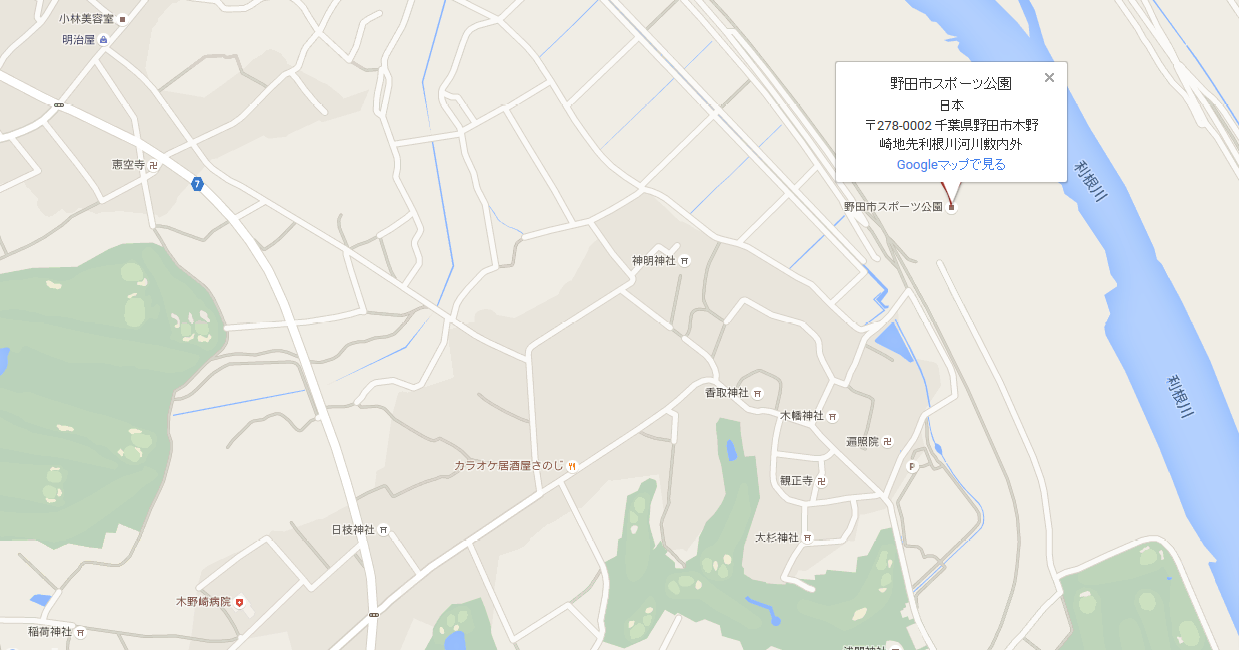 　　　　　　　　交通：1常磐自動車道・柏、野田インターより車で20分　　　　　　　　　　　2東北自動車道・岩槻インターより車で30分　　　　　　※R16号線沿い、コカコーラ看板のある交差点より入ると分かりやすいですキ リ ト リ 線※出場課目に○をつけてください課目BH1部2部3部4部5部6部7部8部9部10部出陳犬犬種性別　　オス・メス出陳犬犬名出陳犬生年月日　　　　　　年　　　　月　　　　日　　　　　　年　　　　月　　　　日所有者氏名所有者住所〒　　　　－　　　　　　TEL指導手氏名指導手住所〒　　　　－　　　　　　TEL取扱者氏名取扱者住所〒　　　　－　　　　　　TEL